		Agreement		Concerning the Adoption of Harmonized Technical United Nations Regulations for Wheeled Vehicles, Equipment and Parts which can be Fitted and/or be Used on Wheeled Vehicles and the Conditions for Reciprocal Recognition of Approvals Granted on the Basis of these United Nations Regulations*		(Revision 3, including the amendments which entered into force on 14 September 2017)_________		Addendum 147 – UN Regulation No. 148		Amendment 1Supplement 1 to the original version of the Regulation – Date of entry into force: 29 May 2020		Uniform provisions concerning the approval of light-signalling devices (lamps) for power-driven vehicles and their trailersThis document is meant purely as documentation tool. The authentic and legal binding text is: ECE/TRANS/WP.29/2019/81 (as amended by paragraph 69 of the report ECE/TRANS/WP.29/1149)._________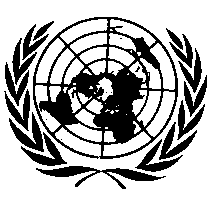 UNITED NATIONSParagraph 2.1., amend to read:"2.1.	All the definitions given in the latest series of amendments to UN Regulation No. 48 in force at the time of application for type approval shall apply, unless otherwise specified in this Regulation or in the pertinent installation UN Regulations Nos. 53, 74 and 86."Paragraph 2.2., amend to read:"2.2.	"Lamps of different types" means ….….A change of the colour of the light source or the colour of any filter does not constitute a change of type.The use of LED substitute light source(s) does not constitute a change of type. However, paragraph 4.7.7. applies."Paragraph 3.1.2.2., amend to read:"3.1.2.2.	A brief technical description stating in particular, with the exception of lamps with non-replaceable light sources:(a)	The category or categories of filament light source(s) prescribed; this filament light source category shall be one of those contained in UN Regulation No. 37;(b)	The category or categories of LED light source(s) prescribed; this LED light source category shall be one of those contained in UN Regulation No. 128;(c)	The light source module specific identification code;(d)	In the case where, at the discretion of the applicant, the lamp also has to be approved with the LED substitute light source(s) according to UN Regulation No. 128, this shall be specified in the description;(e)	In the case of a category S3 or S4 stop lamp, which is intended to be mounted inside the vehicle, the technical description shall contain the specification of the optical properties (transmission, colour, inclination, etc.) of the rear window(s)."Paragraph 3.3.4.1.1., amend to read:"3.3.4.1.1.	In any case the approval marking or the Unique Identifier as well as the category or categories of LED substitute light source(s) prescribed, if any, shall be visible when the lamp is fitted on the vehicle or when a movable part such as the hood or boot lid or a door is opened."Paragraph 3.3.4.3., amend to read:"3.3.4.3.	With the exception of lamps with non-replaceable light sources, bear a clearly legible and indelible marking indicating:(a)	The category or categories of light source(s) prescribed; 	in the case where the lamp has been approved for LED substitute light source(s), also the category or categories of the LED substitute light source(s); and/or	(b)	The light source module specific identification code."Insert a new paragraph 3.5.1.1.1., to read:"3.5.1.1.1	In the case of daytime running lamp whose maximum luminous intensity does not exceed 700 cd as identified in Annex 1, 700 cd shall be applied as maximum luminous intensity for conformity of production procedures set forth in Annex 4. "Insert a new paragraph 3.5.4., to read:"3.5.4.	Testing with LED substitute light sources is exempted from conformity of production control."Paragraph 4.3.1.4., amend to read:"4.3.1.4. 	The light source(s) holder shall conform to the characteristics given in IEC Publication 60061. The holder data sheet relevant to the category of light source(s) prescribed applies.Alternatively, where a category of LED substitute light source(s) is also prescribed, the holder data sheet relevant to the category of LED substitute light source(s) applies."Insert a new paragraph 4.7.7., to read:"4.7.7.	In the case where the lamp, at the discretion of the applicant, also has to be approved with LED substitute light source(s), all measurements, photometric and colorimetric, shall be repeated using the LED substitute light source(s) prescribed."Annex 1 Insert a new item 9.1.5 to read:"9.1.5.	A daytime running lamp		Maximum luminous intensity does not exceed 700 cd: yes/no"Item 9.2., amend to read:"9.2.	By light signalling function and category:	For mounting either outside or inside or both2	Colour of light emitted: red/white/amber/colourless2Number, category and kind of light source(s):Lamp approved for LED substitute light source(s): yes/no	If yes, category of LED substitute light source(s)	Voltage and wattage:…."Annex 2 Table A2-1, line "Rear position pair (MR)", amend to read:""E/ECE/TRANS/505/Rev.3/Add.147/Amend.1E/ECE/TRANS/505/Rev.3/Add.147/Amend.11 July 2020LampMinimum horizontal angles(inboard / outboard)Minimum vertical angles(above / below)Additional information…Rear position pair (MR)20° / 80°15° / 10°15° / 5°2-…